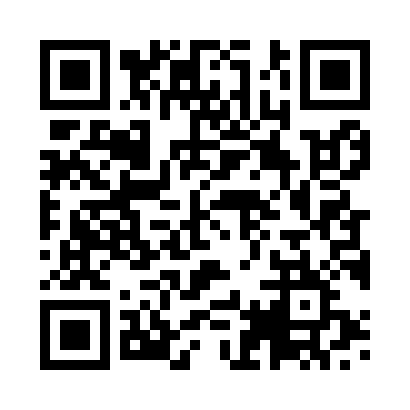 Prayer times for Modinagar, Uttar Pradesh, IndiaWed 1 May 2024 - Fri 31 May 2024High Latitude Method: One Seventh RulePrayer Calculation Method: University of Islamic SciencesAsar Calculation Method: HanafiPrayer times provided by https://www.salahtimes.comDateDayFajrSunriseDhuhrAsrMaghribIsha1Wed4:125:3812:174:596:558:212Thu4:115:3712:164:596:568:223Fri4:105:3612:165:006:578:234Sat4:095:3612:165:006:578:245Sun4:085:3512:165:006:588:256Mon4:075:3412:165:006:588:257Tue4:065:3312:165:016:598:268Wed4:055:3312:165:017:008:279Thu4:045:3212:165:017:008:2810Fri4:035:3112:165:017:018:2911Sat4:025:3112:165:017:018:3012Sun4:015:3012:165:027:028:3113Mon4:015:2912:165:027:038:3214Tue4:005:2912:165:027:038:3215Wed3:595:2812:165:027:048:3316Thu3:585:2712:165:037:058:3417Fri3:585:2712:165:037:058:3418Sat3:585:2612:165:037:068:3419Sun3:575:2612:165:047:068:3520Mon3:575:2512:165:047:078:3521Tue3:575:2512:165:047:088:3622Wed3:565:2412:165:047:088:3623Thu3:565:2412:165:057:098:3724Fri3:565:2412:165:057:098:3725Sat3:565:2312:165:057:108:3726Sun3:555:2312:175:057:108:3827Mon3:555:2312:175:067:118:3828Tue3:555:2212:175:067:128:3929Wed3:555:2212:175:067:128:3930Thu3:555:2212:175:077:138:4031Fri3:555:2112:175:077:138:40